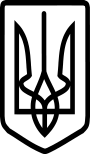 Виконавчий  комітет  Нововолинської  міської  радиВолинської областіР І Ш Е Н Н Я05 травня 2022року                 м. Нововолинськ                                           №194 Про внесення змін до рішеннявиконавчого комітету міської ради від 19.11.2008р. № 460«Про створення комісії з питаньзахисту прав дитини»      Керуючись статтями 17, 18, 40 Закону України «Про місцеве самоврядування в Україні», у зв’язку із кадровими змінами у структурі та штатах виконавчого комітету Нововолинської міської ради та необхідністю внесення змін до складу комісії з питань захисту прав дитини, виконавчий комітет міської ради ВИРІШИВ:1. Затвердити склад комісії з питань захисту прав дитини, що додається. 2. Визнати таким, що втратив чинність пункт 1рішення виконавчого комітету Нововолинської міської ради від 20 січня 2022 № 23 «Про внесення змін до рішення виконавчого комітету міської ради від 19.11.2008р. № 460 «Про створення комісії з питань захисту прав дитини». 3. Контроль за виконанням даного рішення покласти на заступника міського голови з питань діяльності виконавчих органів Вікторію Скриннік.Міський голова 							               Борис  КАРПУСІванна Думич 33002                                                          ЗАТВЕРДЖЕНО                                                                Рішення виконавчого комітету                                                          05.05.2022 №194               СКЛАД                       комісії з питань захисту прав дитиниГолова комісії Карпус Борис Сергійович -               міський головаЗаступник голови комісії  Скриннік   Вікторія Романівна    -        заступник міського голови, з питань діяльності                                                     виконавчих органів                                                                               Секретар комісіїСтащишинОлена Степанівна -            головний спеціаліст служби у справах дітейЧлени комісії:                                                 Думич ІваннаОлегівна -                         начальник служби у справах дітейСавік 	  Людмила Вікторівна -      начальник ВРАЦС міського управління юстиції                                                                    (за згодою)МорозСергій Володимирович -        начальник управління освіти  виконкому Кравчук ЮліяМиколаївна  -                   директор міського центру соціальних служб Груй                  Світлана Йосипівна -        начальник організаційно-виконавчого відділу                                                                   виконавчого комітетуСамолюк                                          Людмила Василівна  -          інспектор сектору ювенальної                                          превенції відділу превенції Володимир-                                           Волинського РВП ГУНП у Волинській області                                                                             (за згодою)Галько		Юлія Володимирівна -      начальник відділу соціальних допомог і                                              компенсацій УСЗНЖдань                                             Раїса Максимівна -               міський педіатр центру ПМСДШалинаОлександра Олександрівна -  головний спеціаліст юридичного відділу Трофимчук	Сергій Олексійович –               директор Нововолинського ліцею  № 7 Столярук Катерина Анатоліївна -           провідний юрисконсульт Нововолинської філії                                                     Волинського обласного центру зайнятості                                                   (за згодою)                                                                                 Іванна Думич 33002